PROPOSITION D’INSCRIPTION SUR LA LISTE D’APTITUDE POUR L’ACCÈS AU CORPS DES : 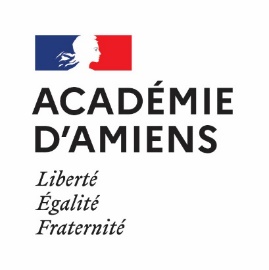  Attachés d’administration de l’état (AAE) Secrétaires administratifs de l'éducation nationale, de la jeunesse et des sports et de l'enseignement supérieur (SAENES)NOM Prénom :	Date de naissance : 	Affectation : 	Corps/Grade : 	Échelon : …….. au ………………..…..Adresse email professionnelle (OBLIGATOIRE) : 	@	Je soussigné(e) présente ma candidature pour une inscription sur la liste d’aptitude pour l’accès au corps des : 	Attachés d’administration de l’état (AAE) 	Secrétaires administratifs de l'éducation nationale, de la jeunesse et des sports et de l'enseignement supérieur (SAENES)J’ai pris connaissance du statut de ce corps, des modalités d’affectation et du fait que ma nomination éventuelle dans un corps de catégorie supérieure impliquera un changement d’affectation.Je joins au présent dossier un rapport d’activité dactylographié (2 pages maximum) détaillant mon parcours professionnel et les compétences acquises qui me qualifient pour accéder à un corps supérieur.Vœux d’affectationMerci de préciser le type de poste SERVICE / EPLE : adjoint-gestionnaire, administratif, logé, non logé, ET la zone géographique souhaitée :1 - 	2 - 	3 - 	4 - 	5 - 	Concours État des services (à compléter par l’agent)Fait à 	le 	2024Signature :PROPOSITION D’INSCRIPTION SUR LA LISTE D’APTITUDE POUR L’ACCÈS AU CORPS DES :  Attachés d’administration de l’état (AAE) Secrétaires administratifs de l'éducation nationale, de la jeunesse et des sports et de l'enseignement supérieur (SAENES)NOM Prénom :	Affectation : 	Appréciation sur le parcours professionnel de l'agentAppréciation sur les activités actuelles de l'agent et l'étendue de ses missions et de ses responsabilitésAppréciation de la contribution de l'agent à l'activité du service, laboratoire ou autre structureAppréciation sur l'aptitude de l'agent à s'adapter à son environnement, à l'écoute et au dialogueAppréciation générale (obligatoire) Avis très favorable	 Avis favorable	  Avis défavorablePROPOSITION D’INSCRIPTION SUR LA LISTE D’APTITUDE POUR L’ACCÈS AU CORPS DES :  Attachés d’administration de l’état (AAE) Secrétaires administratifs de l'éducation nationale, de la jeunesse et des sports et de l'enseignement supérieur (SAENES)NOM Prénom :	FICHE INDIVIDUELLE DE PROPOSITION AU TITRE DE L’ANNÉE 2024à compléter par l’agentConcours (intitulés)Présentation(s)Admissibilité(s)Session(s)DatesAffectationsFonctions occupéesMission(s)RAPPORT D’APTITUDE PROFESSIONNELLE
devant être établi avec le plus grand soin par l’autorité hiérarchique
Il doit être en cohérence avec le compte rendu d’entretien professionnel annuel de l'agent.Fait à Le 	cachet et signature 
	du chef d’établissement ou de serviceVu et pris connaissance le Signature de l’agent :Rapport d’activité dactylographié (2 pages maximum), rédigé par l’agent, détaillant son parcours professionnel et les compétences acquises qui le qualifient pour accéder à un corps supérieurSignature de l’agent :Fait à, le :